Polish University Abroad in Londonin cooperation with Social Sciences Department of Sol Plaatje University, South AfricaandPolish Association of Siberian Deportees in Africa12th Annual International April ConferenceLondon, 9th April 2022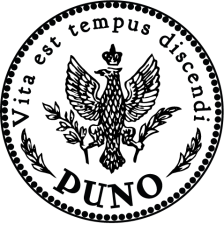 Organisers:
 The Polish University Abroad in LondonSUBMISSION FORM: INTERNATIONAL APRIL CONFERENCE 2022
“Through the Centuries.Chronicles of Polish Presence on the African Continent”Spatio-Temporal Characteristic of Polish Diaspora in Africa Submission Form should be sent by 6 March 2022
e-mail: april.conference@puno.ac.uk DISCLAIMER: The information contained in this message and any attachments are intended solely for the attention and use of the named addressee and may be confidential. If you are not the intended recipient, you are reminded that the information remains the property of the sender. You must not use, disclose, distribute, copy, print or rely on this e-mail. If you have received this message in error, please contact the sender immediately and irrevocably delete or destroy this message and any copies.Any personal information is managed by the Polish University Abroad, London W6 0RF. You can contact the Data Protection Officer: info@puno.ac.uk  (data is processed on the basis of the art. 6 clause 1e of the general regulation on the protection of personal data of April 27, 2016, as the GDPR in order to perform the information function). Administrator does not provide data or transfer data to a third country / international organisation. The data will be stored for the time necessary to achieve the purpose, maximum for the duration of the provision of the information function. The person who has given consent to the processing of personal data has the right to withdraw it at any time, which, however, will not affect the lawfulness of the processing based on consent before its withdrawal. The data subject has the right to access their data, correct them, rectify, delete, limit processing, transfer and lodge a complaint to the supervisory authority. The data will not be subject to automated processing, including profiling. Providing data is voluntary, but necessary to achieve the indicated purpose, as well as permission to record online conferences.NameAcademic TitleEmail addressPhone NumberUniversity/Organisation/AddressAcademic CV (up to 200 words)Form of participation *Please highlight the relevantparticipation in a conference with a paper and publicationsubmission of an article without attending a conferenceparticipation in a conference with a paper without publicationPaper TitleAbstract (up to 300 words)Key Words (max. 5)Invoice data (Name of Institution, Address, TAX No.)